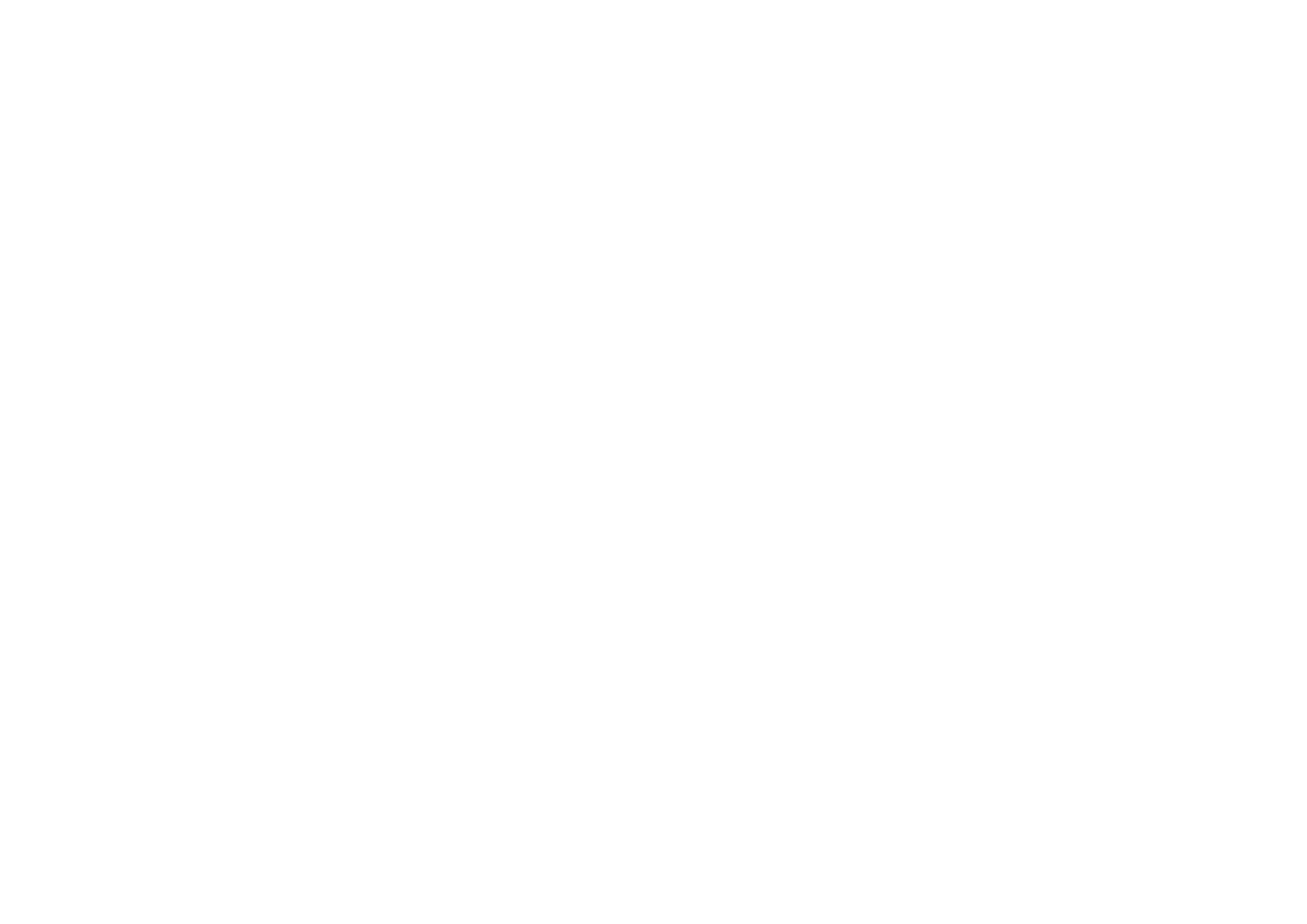 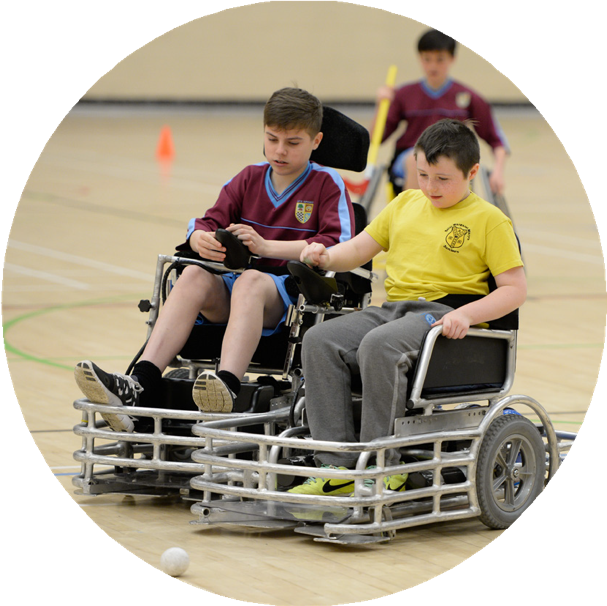 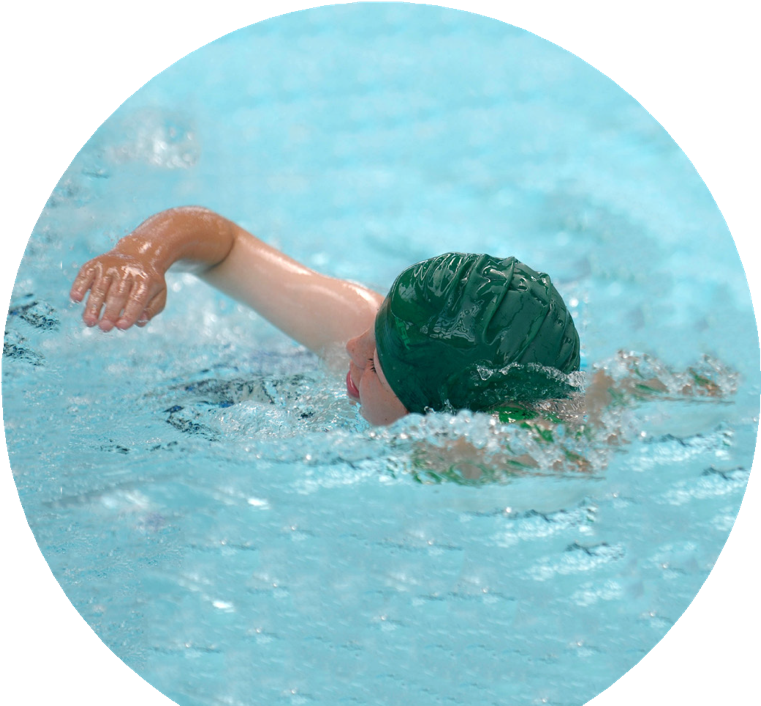 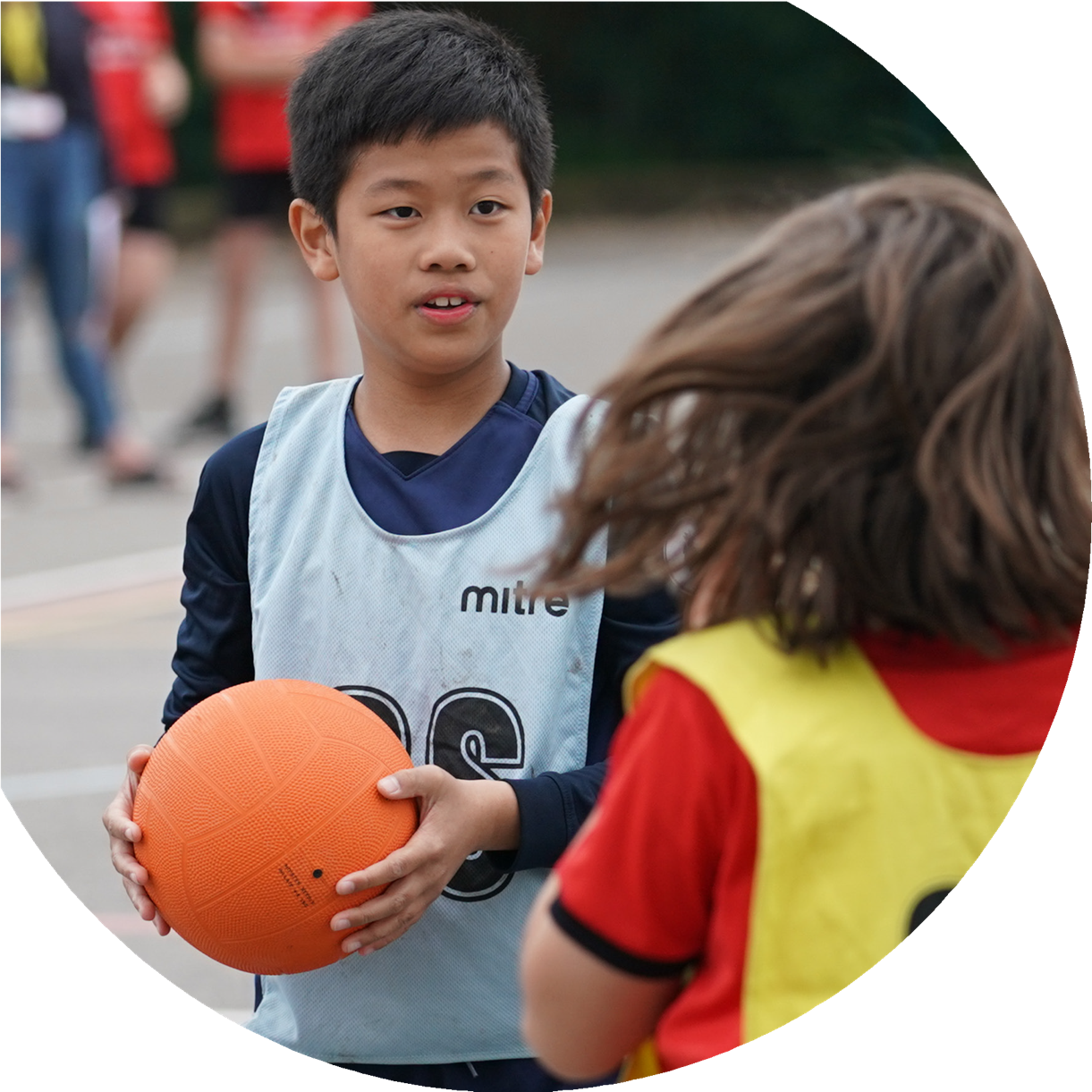 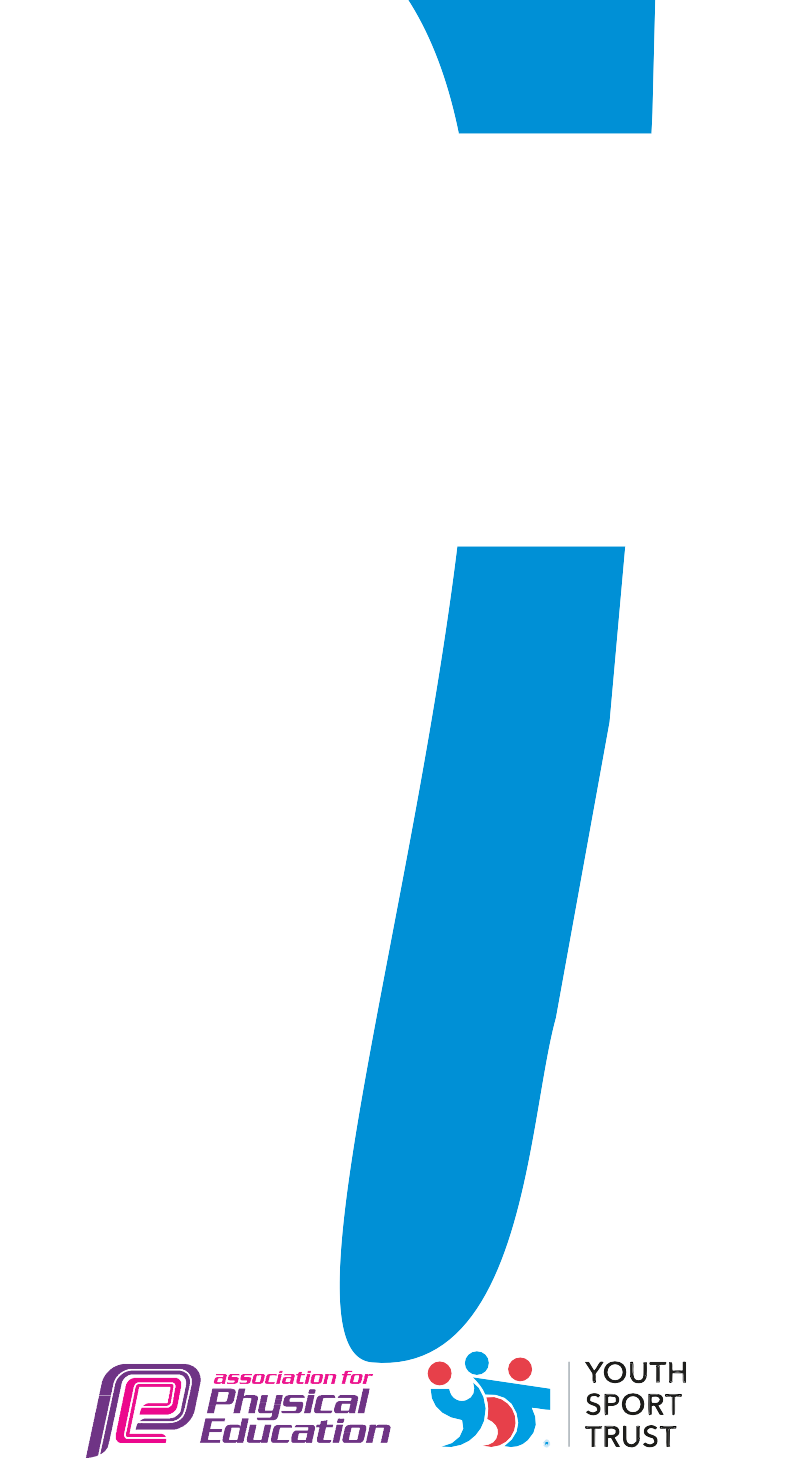 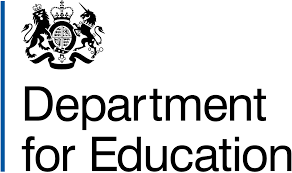 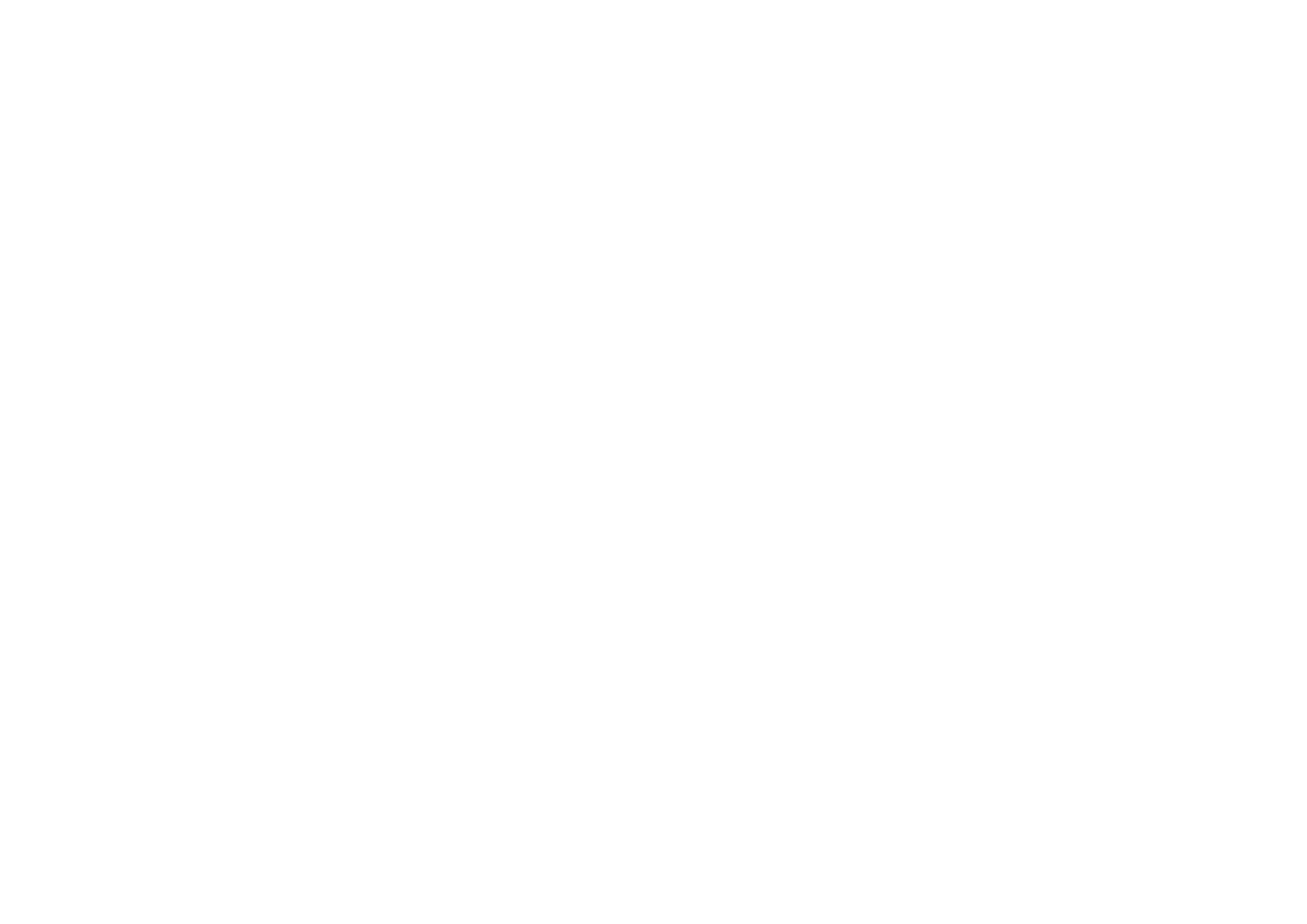 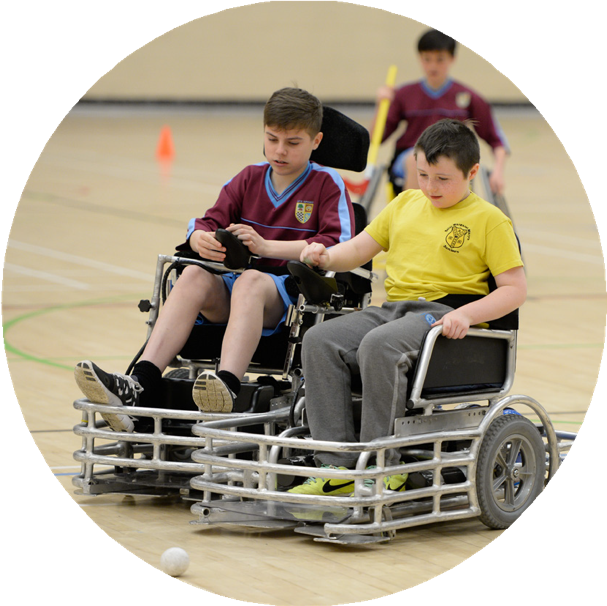 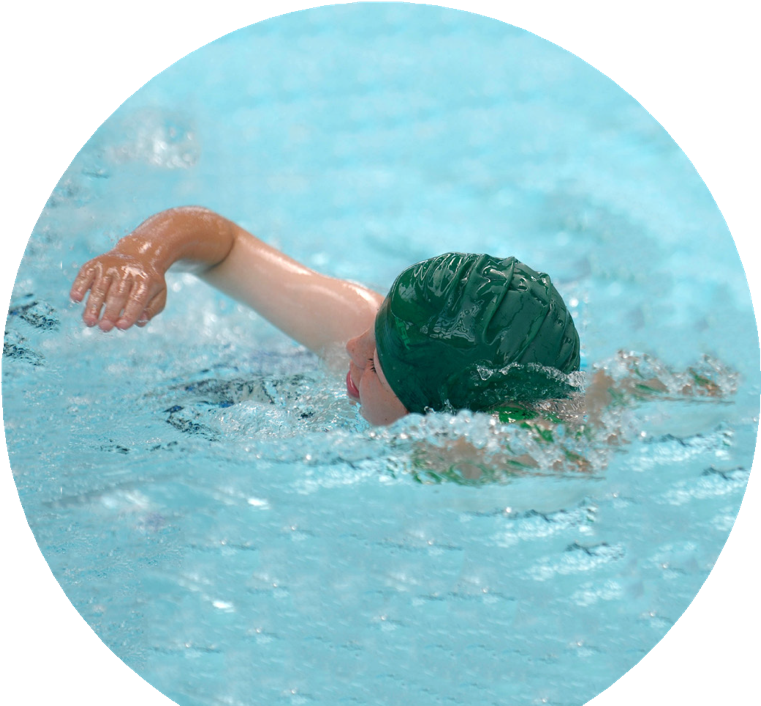 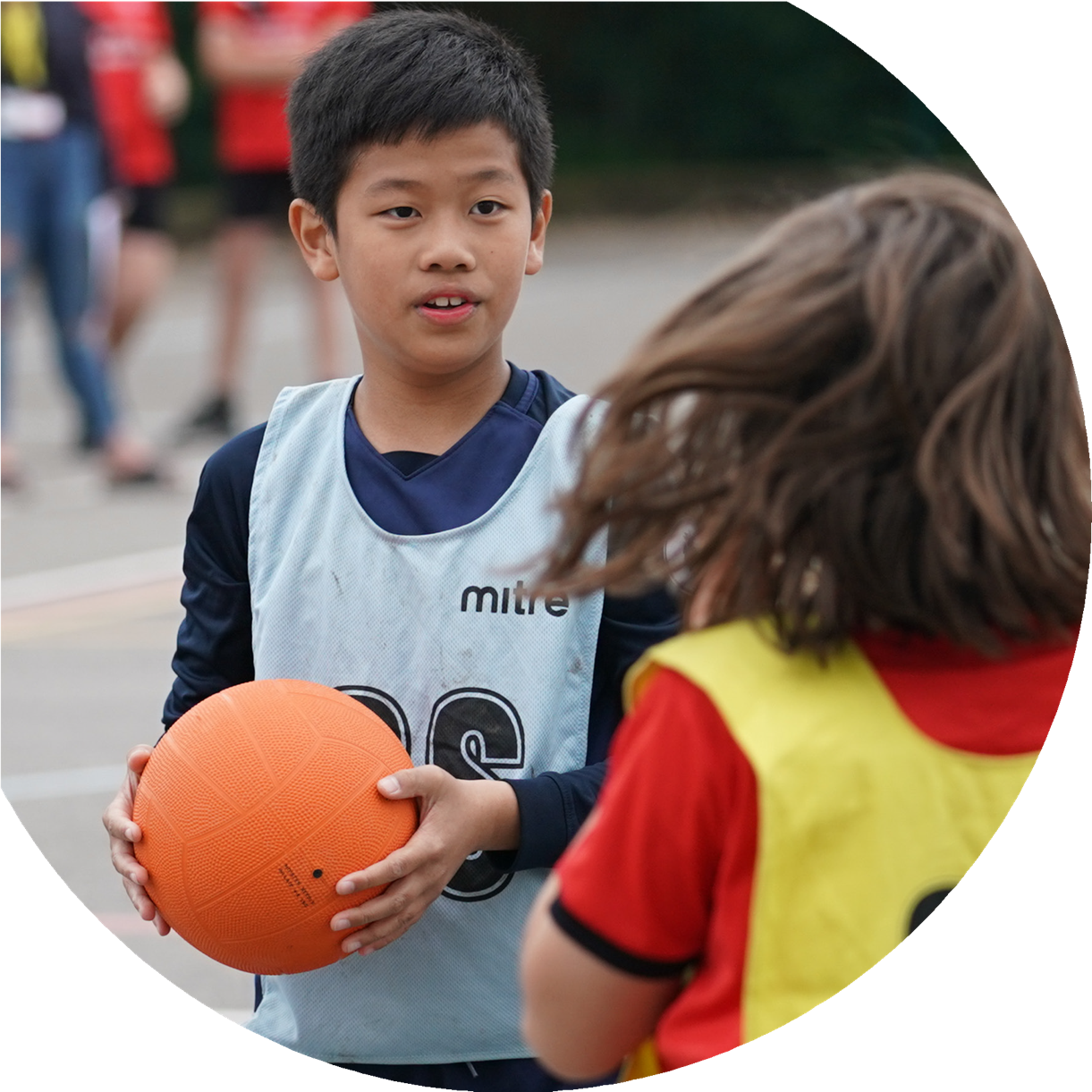 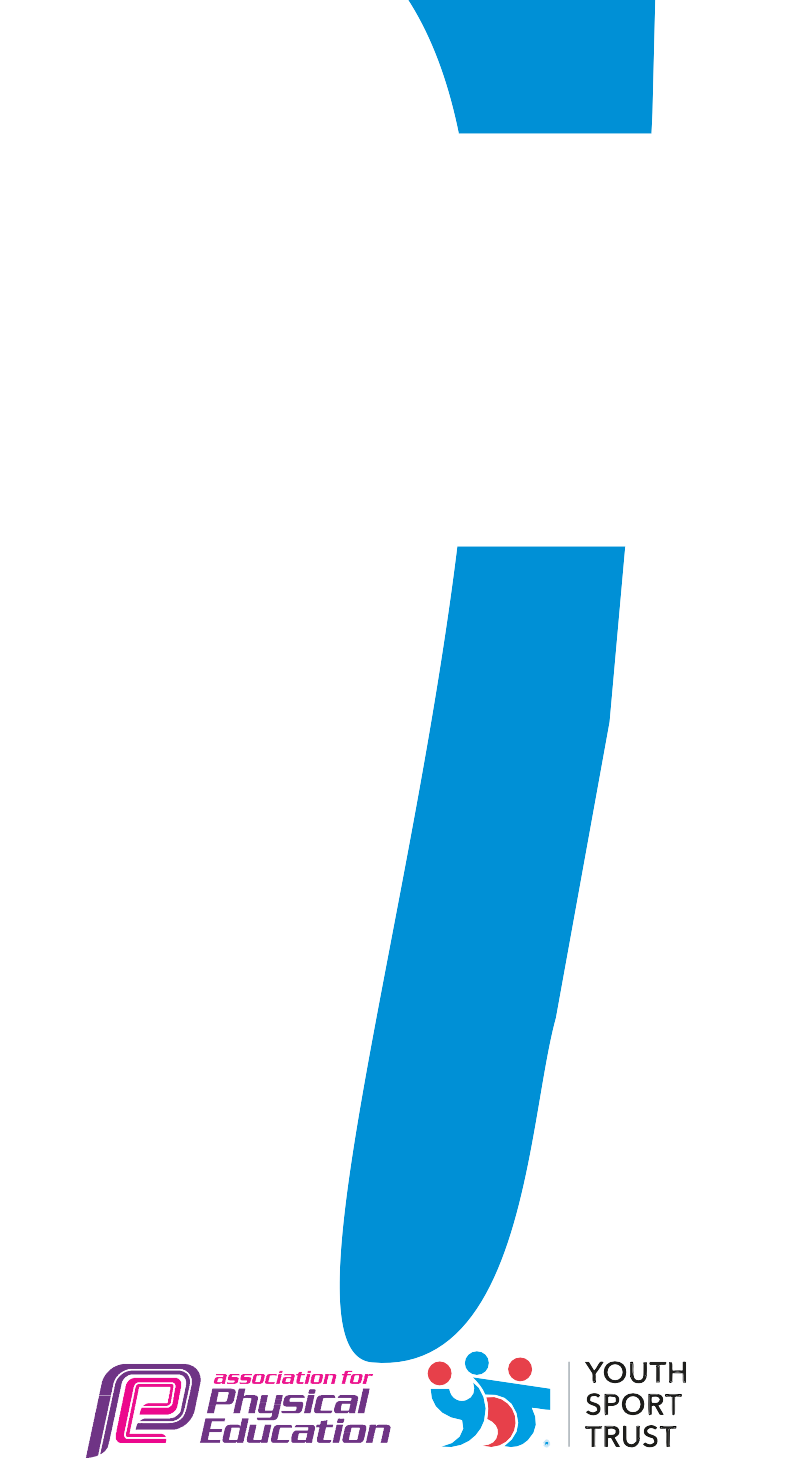 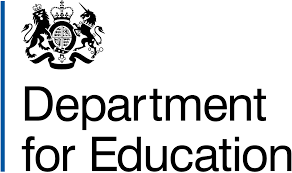 Evidencing the impact of the Primary PE and sport premiumWebsite Reporting Tool Revised July 2021Commissioned byCreated by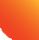 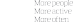 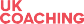 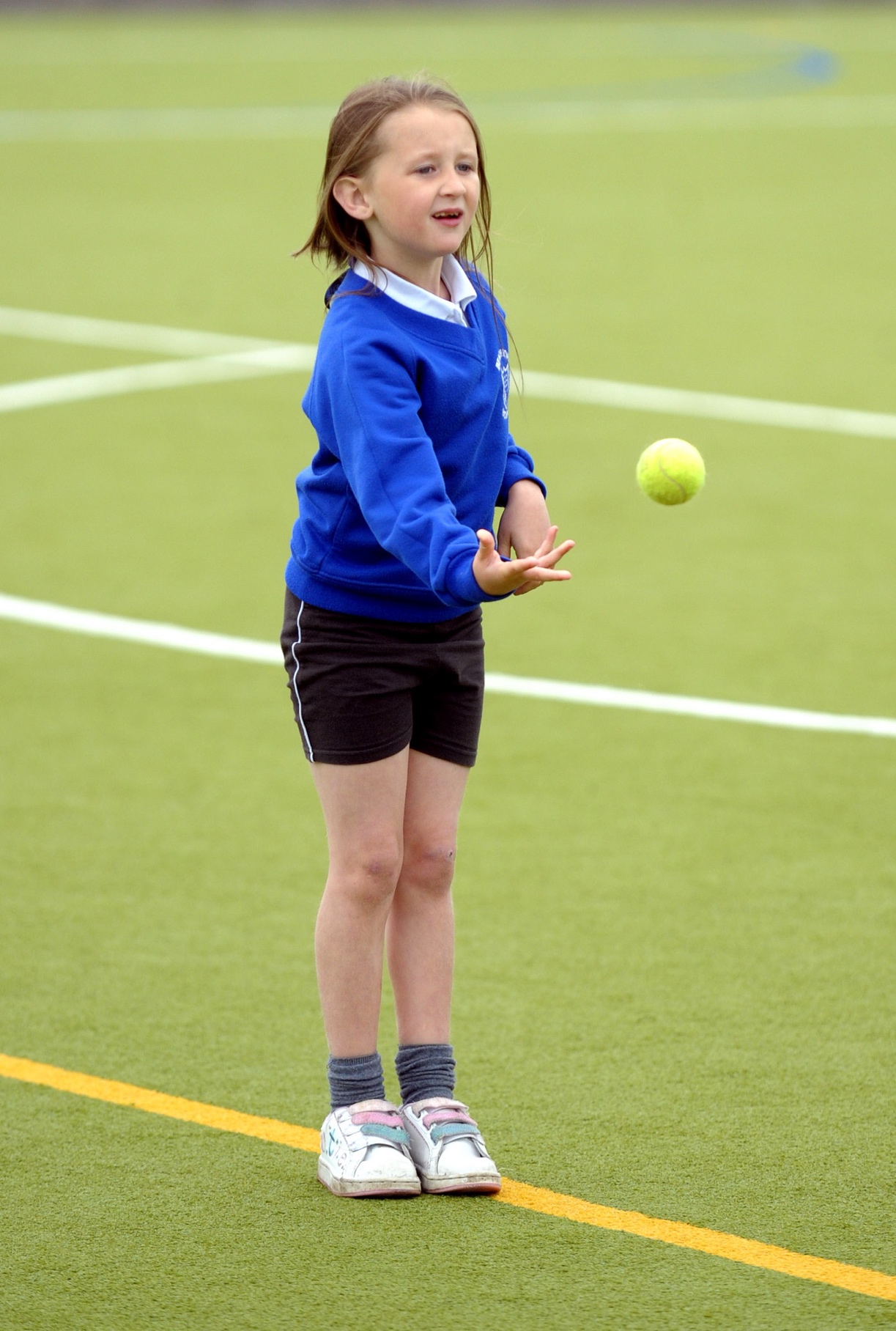 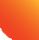 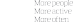 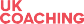 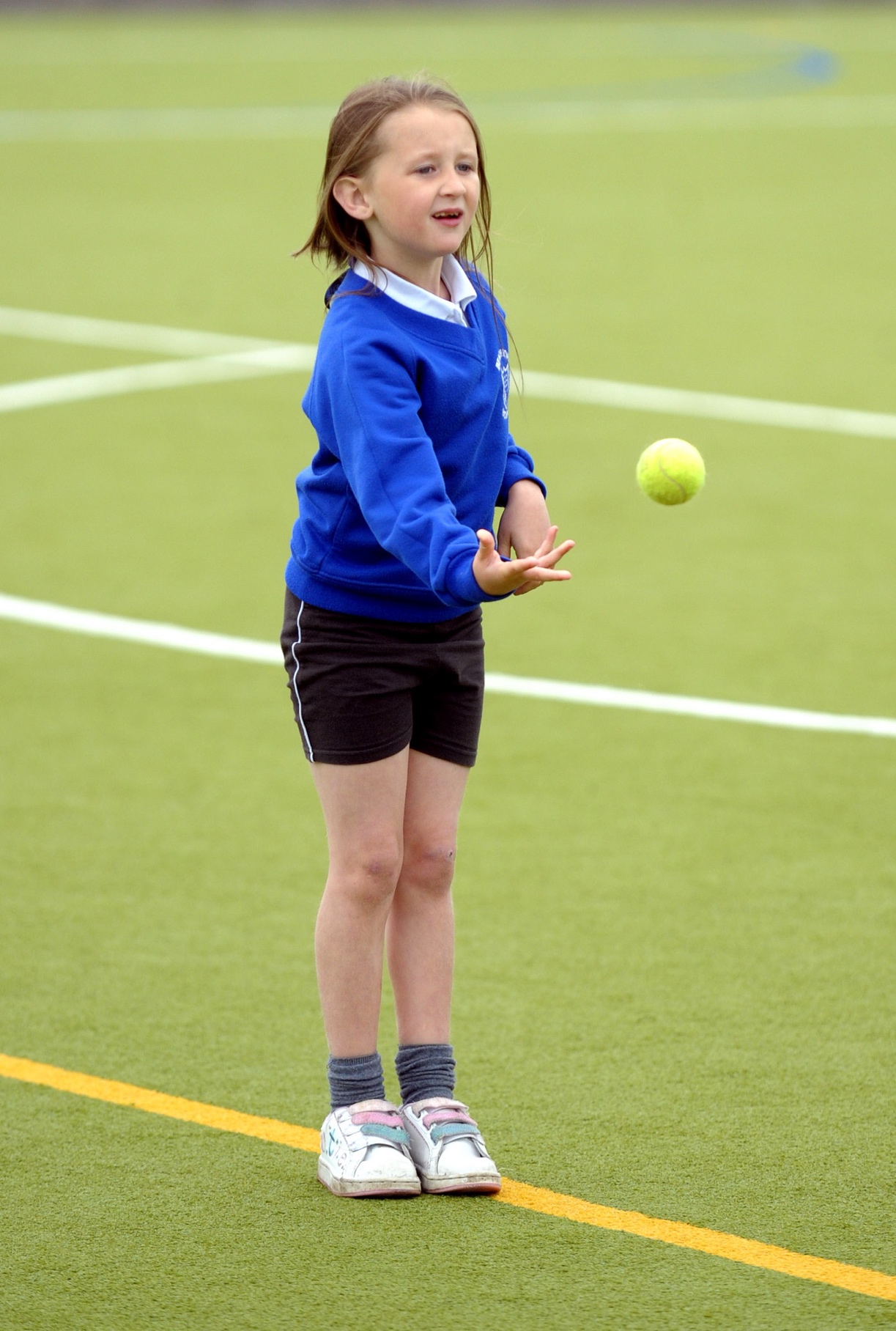 It is important that your grant is used effectively and based on school need. The Education Inspection Framework makes clear there will be a focus on ‘whether leaders and those responsible for governors all understand their respective roles and perform these in a way that enhances the effectiveness of the school’.Under the Quality of Education Ofsted inspectors consider:Intent - Curriculum design, coverage and appropriatenessImplementation - Curriculum delivery, Teaching (pedagogy) and AssessmentImpact - Attainment and progressTo assist schools with common transferable language this template has been developed to utilise the same three headings which should make your plans easily transferable between working documents.Schools must use the funding to make additional and sustainable improvements to thequality of Physical Education, School	Sport and Physical Activity  (PESSPA) they offer.  This means that you should use the Primary  PE and sport  premium  to:Develop or add to the PESSPA activities that your school already offerBuild capacity and capability within the school to ensure that improvements made now will benefit pupils joining the school in future yearsThe Primary PE and sport premium should not be used to fund capital spend projects; the school’s budget should fund these.Please visit gov.uk for the revised DfE guidance including the 5 key indicators across which schools should demonstrate an improvement. This document will help you to review your provision and to report your spend. DfE encourages schools to use this template as an effective way of meeting the reporting requirements of the Primary PE and sport premium.We recommend you start by reflecting on the impact of current provision and reviewing the previous spend.Schools are required to publish details of how they spend this funding, including any under-spend from 2019/2020, as well as on the impact it has on pupils’ PE and sport participation and attainment. All funding must be spent by 31st July 2022.We recommend regularly updating the table and publishing it on your website throughout the year. This evidences your ongoing self-evaluation of how you are using the funding to secure maximum, sustainable impact. Final copy must be posted on your website by the end of the academic year and no later than the 31st July 2021. To see an example of how to complete the table please click HERE.Created by:	Supported by: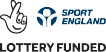 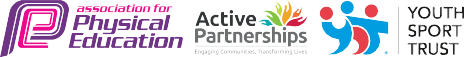 Total amount carried over from 2019/20£4,4167Total amount allocated for 2020/21£19,220How much (if any) do you intend to carry over from this total fund into 2021/22?£5,600Total amount allocated for 2021/22£19,690Total amount of funding for 2021/22. To be spent and reported on by 31st July 2022.£ 25,290Meeting national curriculum requirements for swimming and water safety.N.B. Complete this section to your best ability. For example you might have practised safe self-rescue techniques on dry land which you can then transfer to the pool when school swimming restarts.Due to exceptional circumstances priority should be given to ensuring that pupils can perform safe self rescue even if they do not fully meet the first two requirements of the NC programme of studyWhat percentage of your current Year 6 cohort swim competently, confidently and proficiently over a distance of at least 25 metres?N.B. Even though your pupils may swim in another year please report on their attainment on leaving primary school at the end of the summer term 2021.Please see note above0%What percentage of your current Year 6 cohort use a range of strokes effectively [for example, front crawl, backstroke and breaststroke]?Please see note above0%What percentage of your current Year 6 cohort perform safe self-rescue in different water-based situations?0%Schools can choose to use the Primary PE and sport premium to provide additional provision for swimming but this must be for activity over and above the national curriculum requirements. Have you used it in this way?NoAcademic Year: 2021/2022Total fund allocated:Date Updated:Date Updated:Key indicator 1: The engagement of all pupils in regular physical activity – Chief Medical Officers guidelines recommend that primary school pupils undertake at least 30 minutes of physical activity a day in schoolKey indicator 1: The engagement of all pupils in regular physical activity – Chief Medical Officers guidelines recommend that primary school pupils undertake at least 30 minutes of physical activity a day in schoolKey indicator 1: The engagement of all pupils in regular physical activity – Chief Medical Officers guidelines recommend that primary school pupils undertake at least 30 minutes of physical activity a day in schoolKey indicator 1: The engagement of all pupils in regular physical activity – Chief Medical Officers guidelines recommend that primary school pupils undertake at least 30 minutes of physical activity a day in schoolPercentage of total allocation:Key indicator 1: The engagement of all pupils in regular physical activity – Chief Medical Officers guidelines recommend that primary school pupils undertake at least 30 minutes of physical activity a day in schoolKey indicator 1: The engagement of all pupils in regular physical activity – Chief Medical Officers guidelines recommend that primary school pupils undertake at least 30 minutes of physical activity a day in schoolKey indicator 1: The engagement of all pupils in regular physical activity – Chief Medical Officers guidelines recommend that primary school pupils undertake at least 30 minutes of physical activity a day in schoolKey indicator 1: The engagement of all pupils in regular physical activity – Chief Medical Officers guidelines recommend that primary school pupils undertake at least 30 minutes of physical activity a day in school%IntentImplementationImplementationIntended ImpactYour school focus should be clear what you want the pupils to know and be able to do and about what the need to learn and to consolidate through practice:Make sure your actions to achieve are linked to your intentions:Funding allocated:Evidence of impact: what  do  pupils now know and what can they now do? What has changed?:Sustainability and suggested next steps:To offer high-quality lunchtime experiences for pupils, expanding opportunities available for physical activity and school sports for pupilsContinue lunchtime strategy to maximise physical activities on offer to pupils.Use of HT/PSHE Lead/Midday Manager to strategically plan our outdoor lunchtime provision, providing activities for all classes.Sustainable use of PE specialist coaches to enhance the lunchtime experience.Lunchtime activities to continue to specifically target the involvement of underactive pupils through championing ‘non-sporting’ physical activities. (e.g. traditional games, orienteering treasure hunts etc.) Train lunchtime supervisors to deliver high quality activities each day to engage ALL pupils through the provision of Happy Lunchtime Award/Training£4,2751 Additional Lunchtime Sports Coaches£675Happy Lunchtime Award & TrainingThrough setting up of non-competitive physical activities the number of targeted under-active pupils taking part in physical activity at lunchtime increasesIncreased number of pupils chose to engage in range of physical activities at lunchtimes.Daily Mile – Continue to promote the ‘Daily Mile’ to get all pupils undertake at least 15 minutes of additional activity per day.Sports Leaders and Sports Coaches promote the daily mile through a stamp card and reward system for participants.n/aDaily mile firmly embedded in choice of activities to complete at break or lunchtime.Daily mile firmly embedded in choice of activities to complete at break or lunchtime.Key indicator 2: The profile of PESSPA being raised across the school as a tool for whole school improvementKey indicator 2: The profile of PESSPA being raised across the school as a tool for whole school improvementKey indicator 2: The profile of PESSPA being raised across the school as a tool for whole school improvementKey indicator 2: The profile of PESSPA being raised across the school as a tool for whole school improvementPercentage of total allocation:Key indicator 2: The profile of PESSPA being raised across the school as a tool for whole school improvementKey indicator 2: The profile of PESSPA being raised across the school as a tool for whole school improvementKey indicator 2: The profile of PESSPA being raised across the school as a tool for whole school improvementKey indicator 2: The profile of PESSPA being raised across the school as a tool for whole school improvement%IntentImplementationImplementationIntended ImpactYour school focus should be clear what you want the pupils to know and be able to do and about what they need to learn and toconsolidate through practice:Make sure your actions to achieve are linked to your intentions:Fundingallocated:Evidence of impact: what do pupils now know and what can they now do? What has changed?Sustainability and suggestednext steps:To raise the profile of PE Physical Activity and School Sport across schoolMaintain School Games Gold Award through participation in inter and intra-school competitions and the promotion of PE within school.£700HBSSPAN Buy InSchool will maintain its achievements in the School Games Mark in 2021https://www.yourschoolgames.com/sgo/southfields/school-games-mark-2020-update/ Provide PE Lead and Sports Coach with leadership time to promote and organise PE and Extra-Curricular opportunities for pupilsPE Leads will have access to information regarding upcoming festivals, competitions and events that pupils are able to participate in and will be able to plan for school entry into a wide variety of events promoting a wider range of sportsCreate new noticeboard area to promote the principles of REAL PE within school and extra-curricular opportunitiesNotice boards provide clear information about matches/clubs/results and the REAL PE Skills ( Applying Physical, Creative, Social, Personal, Health & Fitness , Cognitive)Appoint Sports Ambassadors – Conduct a school survey to share with class regarding current and future provision of lunchtime activities and after-school clubs.Sports Ambassadors will help to create the pupil voice regarding the current and future provision for break, lunchtime and after school physical activities. PE Leads will be able to respond to requests for new clubsGreater % of pupils participate in extended provision availableSports Ambassadors promote upcoming events and hand out weekly certificates linked to sports valuesCelebration Assembly every week to ensure the whole school is aware of the importance of PE and Sport and to encourage all pupils to aspire to being involved in the assembliesPupils encouraged to bring trophies, medals, awarded achieved outside of the school dayTeachers to award ‘ Sports Personality of the Week’ certificates each week using the School Games Values: Respect, Passion, Determination, Self-Belief, Honesty, TeamworkPupils representing school in competitions & festivals are recognised in assemblies£150 for certificates and stickersThe school games values profile has been raised across school through the weekly award of Sport Certificates and stickers awarded in PE lessons in weekly Celebration AssembliesContinued to raise profile of PESSPA across school.Key indicator 3: Increased confidence, knowledge and skills of all staff in teaching PE and sportKey indicator 3: Increased confidence, knowledge and skills of all staff in teaching PE and sportKey indicator 3: Increased confidence, knowledge and skills of all staff in teaching PE and sportKey indicator 3: Increased confidence, knowledge and skills of all staff in teaching PE and sportPercentage of total allocation:Key indicator 3: Increased confidence, knowledge and skills of all staff in teaching PE and sportKey indicator 3: Increased confidence, knowledge and skills of all staff in teaching PE and sportKey indicator 3: Increased confidence, knowledge and skills of all staff in teaching PE and sportKey indicator 3: Increased confidence, knowledge and skills of all staff in teaching PE and sport%IntentImplementationImplementationIntended ImpactYour school focus should be clear what you want the pupils to know and be able to do and about what they need to learn and toconsolidate through practice:Make sure your actions to achieve are linked to your intentions:Fundingallocated:Evidence of impact: what do pupils now know and what can they now do? What has changed?Sustainability and suggestednext steps:Support teachers in planning and delivery of high quality PE Lessons including Gym and DanceUse PE Specialists to ‘team-teach’ with teaching staff to provide high quality lessons and provide CPD opportunities for staff to observe outstanding practice leading to raised standards of attainment in PE Purchase of 2 year subscription and Jasmine licence for  REAL Legacy which will provide:Staff training and supportTeaching and learning, assessment and planningSupport with inclusion, engagement and developing the school cultureTracking system for pupil achievement and progressDevelopment of health and well-beingCompetitive opportunitiesEnrichment opportunitiesWhole school self-evaluation tool.https://spark.adobe.com/page/EkGukLIQiLuXg/ £3,997.50 Year 1 of 2 years£9,120Team Teach Lessons Staff to feel more confident and empowered when teaching the primary PE curriculum as a result of high quality CPD training through REAL PE and REAL Legacy programme being implemented across school.2nd year of funding for REAL PEDevelop the roles of the PE Leads in monitoring and evaluating the quality of teaching and learning of PE across school through high quality CPD with REAL PE.Supply cover to attend REAL PE CPD.£500Subject Leaders more confident to evaluate the 3Is and to offer support to those less experienced staff members or those lacking confidencePE Leads have a sound understanding of all aspects of the REAL PE curriculum and the Create Assessment WheelDevelop an effective tracking system to assess pupils attainment and progress in PE and participation in extra-curricular activitiesTo purchase and embed an PE planning, teaching and learning and assessment tool to track attainment and progress (Create Wheel)Included  in cost of Real PE PE Lead and Sports Coach are able to effectively observe pupils to inform assessment of PE skills and to  use the  tool to inform future planning.PE Lead is able to evaluate the attainment and progress of all pupils using PE passport and identify areas for whole school development.Key indicator 4: Broader experience of a range of sports and activities offered to all pupilsKey indicator 4: Broader experience of a range of sports and activities offered to all pupilsKey indicator 4: Broader experience of a range of sports and activities offered to all pupilsKey indicator 4: Broader experience of a range of sports and activities offered to all pupilsPercentage of total allocation:Key indicator 4: Broader experience of a range of sports and activities offered to all pupilsKey indicator 4: Broader experience of a range of sports and activities offered to all pupilsKey indicator 4: Broader experience of a range of sports and activities offered to all pupilsKey indicator 4: Broader experience of a range of sports and activities offered to all pupilsIntentImplementationImplementationIntended ImpactYour school focus should be clear what you want the pupils to know and be able to do and about what they need to learn and toconsolidate through practice:Make sure your actions to achieve are linked to your intentions:Fundingallocated:Evidence of impact: what do pupils now know and what can they now do? What has changed?Sustainability and suggestednext steps:Forest School – To increase the opportunities for pupils to learn and play outside though engaging in outdoor and adventurous activities To provide opportunities for all classes to experience at least one forest school session within school to promote being outside, team work and negotiating, problem solving skills, £3000Pupils enjoy and engage well in learning and playing outside. Supports wider school priorities such as meeting the needs of SEND pupils and PP pupils to engage in problem solving, teamwork and Allocation of Funds to support FS session in school and after-schoolTo provide pupils with opportunity to experience new sports and activitiesProvide KS2 pupils with opportunity to participate in 4 night residentials with a focus on outdoor and adventurous activitiesn/aPupils have opportunity to experience new sporting activities such as canoeing, rock climbing, abseiling, zip wires, archery ect) Residential programmes take place each yearKey indicator 5: Increased participation in competitive sportKey indicator 5: Increased participation in competitive sportKey indicator 5: Increased participation in competitive sportKey indicator 5: Increased participation in competitive sportPercentage of total allocation:Key indicator 5: Increased participation in competitive sportKey indicator 5: Increased participation in competitive sportKey indicator 5: Increased participation in competitive sportKey indicator 5: Increased participation in competitive sport%IntentImplementationImplementationIntended ImpactYour school focus should be clear what you want the pupils to know and be able to do and about what they need to learn and toconsolidate through practice:Make sure your actions to achieve are linked to your intentions:Fundingallocated:Evidence of impact: what do pupils now know and what can they now do? What has changed?Sustainability and suggestednext steps:Ratby Primary School to continue to participate in the HBSSPAN / Enrich/BEP competitions and festivals to provide increased number of opportunities  to participate in sporting activities and competitions.Continue to offer and access a wide range of activities both within and outside of the curriculum in order to get more pupils involved in competition across an increasing number of sportsFocus particularly on those who do not take up additional PE and Sport OpportunitiesTo participate in competitions and Festivals  including Football Rice Bowl Competition, Primary  Cross CountyRatby PE Co-ordinators in partnership with Metcalf Sports to strategically plan a high quality competition and festival schedule for the year £700.00HBSPPAN SubscriptionRice Bowl £5.00Cross Country Entry Fee £45.00More pupils across KS1 and KS2 are given the opportunity to participate in competitive sport and signposted to clubs outside of school to further develop their skillsEncouraging more girls to participate in competitive sport.Improved standards in invasion games in  curriculum tomeSigned off bySigned off bySigned off bySigned off bySigned off bySigned off byHead Teacher:Subject Leader:Governor:Date:Date:Date: